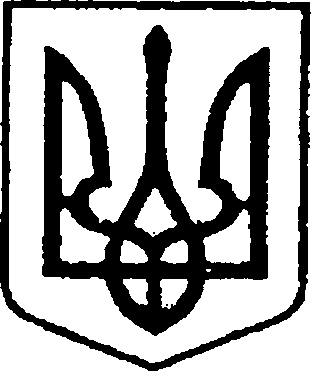 УКРАЇНАЧЕРНІГІВСЬКА ОБЛАСТЬМІСТО НІЖИНМ І С Ь К И Й   Г О Л О В А  Р О З П О Р Я Д Ж Е Н Н Я 18 червня 2024 р.		            м. Ніжин	                                         № 103Про оголошення Подяки міського голови заступнику голови правління та директору освітніх програм «Humanitarian Innovation Group» Роберту ЩЕСНИВідповідно до статей 42, 59 Закону України «Про місцеве самоврядування в Україні», Регламенту виконавчого комітету Ніжинської міської  ради  Чернігівської  області VІІІ  скликання, затвердженого рішенням Ніжинської  міської  ради  Чернігівської області VІІІ скликання від 24.12.2020 р. № 27-4/2020, розпорядження міського голови від 15.04.2015 р. № 47 «Про встановлення заохочувальних відзнак міського голови та затвердження Положення про них»:1.    Оголосити Подяку міського голови за надійне міжсекторальне партнерство, популяризацію науки серед української молоді, розвиток молодіжної роботи в Україні та сприяння реалізації проєкту  «Innovation  Learning Labs» у Ніжинській територіальній громаді Роберту ЩЕСНИ, заступнику голови правління та директору освітніх програм «Humanitarian Innovation Group».2.  Сектору з питань кадрової політики відділу юридично-кадрового забезпечення апарату виконавчого комітету Ніжинської міської ради Чернігівської області  (Світлані Мостовенко) забезпечити оприлюднення цього розпорядження на сайті Ніжинської міської ради протягом п’яти робочих днів з дати прийняття.3. Відділу бухгалтерського обліку апарату виконавчого комітету Ніжинської міської ради Чернігівської області (Олені Юрченко ) забезпечити виконання цього розпорядження у частині видачі бланка Подяки та рамки.                      4.    Контроль за виконанням цього розпорядження залишаю за собою.Міський голова                                                                     Олександр КОДОЛА